Oberschule Neu Wulmstorf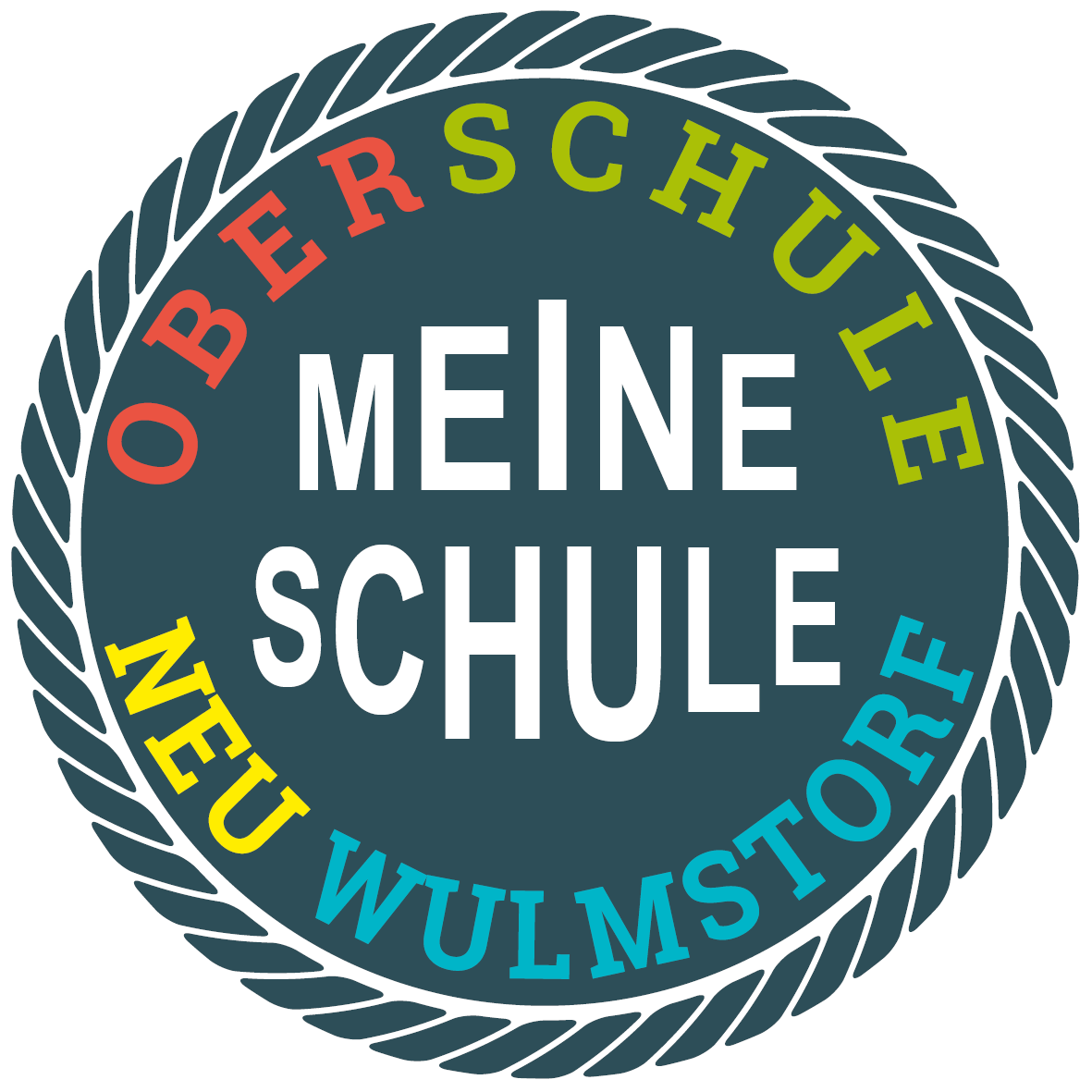 Liste der für die entgeltliche Ausleihe vorgesehenen LernmittelRealschulzweigSchuljahr:    2022/2023	Jahrgang / Klasse:    9Die folgenden Lernmittel können gegen Entgelt ausgeliehen werden:Um an dem Leihverfahren teilzunehmen, muss das Entgelt bis zum 06.05.2022 unter Angabe des Schülernamens und der zukünftigen Klassenstufe auf folgendes Konto entrichtet werden:Bank: Sparkasse Harburg Buxtehude,IBAN:DE69 2075 0000 0060 0339 90SWIFT-BIC: NOLADE21HAMDie Arbeitshefte werden am Anfang des Schuljahres nach Rücksprache mit der Fachlehrkraft angeschafft.FachLehrwerk und VerlagISBN-Nr.€ PreisDeutschD wie Deutsch 9, Cornelsen978-3-06-200032-424,00MathematikSekundo 9, Schroedel978-3-507-84875-729,95EnglischBlue Line 5, Klett978-3-12-548875-624,25FranzösischA Toi ! Bd. 3, Cornelsen978-3-06-520419-424,00WirtschaftEinblicke Wirtschaft Gesamtband978-3-12-103560-134,95Profil WirtschaftPraxis Wirtschaft Profil, Westermann978-3-14-116182-329,95Profil Technik Praxis Technik Profil, Westermann978-3-14-116123-622,95Profil GuSPersönliche und berufliche Perspektiven, KlettGesundheit und Pflege, Klett978-3-12-007244-7978-3-12-007247-811,5011,50BiologieErlebnis Biologie 3, Westermann978-3-14-117052-825,50ChemieBlickpunkt Chemie 7-10 978-3-507-76553-537,95ErdkundeUnsere Erde 9/10, Cornelsen978-3-14-115314-927,50Geschichte/PolitikDurchblick 9/10, Westermann978-3-14-110347-227,50PhysikErlebnis Physik RS 3 9/10, Schroedel978-3-507-77273-136,95Summe der Ladenpreise für die obigen Lernmittel369,45 €05€ Entgelt für die Ausleihe42,00 € 